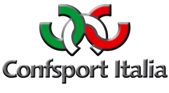 Firma Allenatore.....................                                                  Firma Giudice................................Esercizio IndividualeEsercizio IndividualeEsercizio IndividualeEsercizio IndividualeEsercizio IndividualeGiudice №°Giudice №°Giudice №°Data  Data  Data  GinnastaGinnastaGinnastaGinnastaGinnastaGinnastaGinnastaNum. ginnastaNum. ginnasta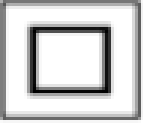 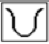 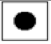 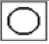 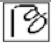 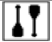 SocietàSocietàDifficoltàDifficoltàDifficoltàGIUDICEDifficoltàDifficoltàDifficoltàDifficoltàGIUDICEGIUDICEGIUDICEDifficoltàDifficoltàDifficoltàGIUDICEValoreValoreValoreValoreValoreValoreValoreValoreValoreValoreValoreValoreValoreValoreValoreValoreValoreValoreValoreValoreValoreValoreValoreValoreValoreValoreValoreValoreValoreValoreValoreValoreValoreValoreValoreValoreValoreValoreValoreValoreValoreValoreValoreValoreValoreValoreValoreValoreValoreValoreValoreValoreValoreValoreValoreValoreValoreValoreValoreValoreUso della musica con voce e paroleUso della musica con voce e paroleUso della musica con voce e paroleUso della musica con voce e paroleUso della musica con voce e paroleGruppi Fondamentali:Altri Gruppi:Gruppi Fondamentali:Altri Gruppi:Gruppi Fondamentali:Altri Gruppi:Gruppi Fondamentali:Altri Gruppi:Gruppi Fondamentali:Altri Gruppi:Gruppi Fondamentali:Altri Gruppi:TOTALETOTALETOTALETOTALEPenalità p.0,30Per calcolo scorretto di: valore totale di tutte le Difficoltà, valore di ciascuna componente la DifficoltàD  S M 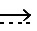 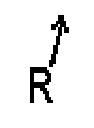 Più di una Difficoltà di "Tour lent" nell'esercizioPer ogni Difficoltà eseguita, ma non dichiarata sulla scheda ufficiale. Eccetto le Difficoltà del valore di 0,10: con rotazione utilizzate nel DER, Maestria (eccetto serie B, C e Trofeo Arcobaleno) Penalità p.0,30Per calcolo scorretto di: valore totale di tutte le Difficoltà, valore di ciascuna componente la DifficoltàD  S M Più di una Difficoltà di "Tour lent" nell'esercizioPer ogni Difficoltà eseguita, ma non dichiarata sulla scheda ufficiale. Eccetto le Difficoltà del valore di 0,10: con rotazione utilizzate nel DER, Maestria (eccetto serie B, C e Trofeo Arcobaleno) Penalità p.0,30Per calcolo scorretto di: valore totale di tutte le Difficoltà, valore di ciascuna componente la DifficoltàD  S M Più di una Difficoltà di "Tour lent" nell'esercizioPer ogni Difficoltà eseguita, ma non dichiarata sulla scheda ufficiale. Eccetto le Difficoltà del valore di 0,10: con rotazione utilizzate nel DER, Maestria (eccetto serie B, C e Trofeo Arcobaleno) Penalità p.0,30Per calcolo scorretto di: valore totale di tutte le Difficoltà, valore di ciascuna componente la DifficoltàD  S M Più di una Difficoltà di "Tour lent" nell'esercizioPer ogni Difficoltà eseguita, ma non dichiarata sulla scheda ufficiale. Eccetto le Difficoltà del valore di 0,10: con rotazione utilizzate nel DER, Maestria (eccetto serie B, C e Trofeo Arcobaleno) Penalità p.0,30Per calcolo scorretto di: valore totale di tutte le Difficoltà, valore di ciascuna componente la DifficoltàD  S M Più di una Difficoltà di "Tour lent" nell'esercizioPer ogni Difficoltà eseguita, ma non dichiarata sulla scheda ufficiale. Eccetto le Difficoltà del valore di 0,10: con rotazione utilizzate nel DER, Maestria (eccetto serie B, C e Trofeo Arcobaleno) Penalità p.0,50Per assenza di 3 elementi differenti dei Gruppi FondamentaliMaggior numero di Difficoltà dichiarate sulla scheda ufficialeLa scheda/esercizio contiene più elementi dinamici con rotazione richiesti dal programma  La scheda/esercizio è mancante min. 1 combinazione di passi di danza S Più di 1 elemento di Maestria dichiarato MPenalità p.0,50Per assenza di 3 elementi differenti dei Gruppi FondamentaliMaggior numero di Difficoltà dichiarate sulla scheda ufficialeLa scheda/esercizio contiene più elementi dinamici con rotazione richiesti dal programma  La scheda/esercizio è mancante min. 1 combinazione di passi di danza S Più di 1 elemento di Maestria dichiarato MPenalità p.0,50Per assenza di 3 elementi differenti dei Gruppi FondamentaliMaggior numero di Difficoltà dichiarate sulla scheda ufficialeLa scheda/esercizio contiene più elementi dinamici con rotazione richiesti dal programma  La scheda/esercizio è mancante min. 1 combinazione di passi di danza S Più di 1 elemento di Maestria dichiarato MPenalità p.0,50Per assenza di 3 elementi differenti dei Gruppi FondamentaliMaggior numero di Difficoltà dichiarate sulla scheda ufficialeLa scheda/esercizio contiene più elementi dinamici con rotazione richiesti dal programma  La scheda/esercizio è mancante min. 1 combinazione di passi di danza S Più di 1 elemento di Maestria dichiarato MPenalità p.0,50Per assenza di 3 elementi differenti dei Gruppi FondamentaliMaggior numero di Difficoltà dichiarate sulla scheda ufficialeLa scheda/esercizio contiene più elementi dinamici con rotazione richiesti dal programma  La scheda/esercizio è mancante min. 1 combinazione di passi di danza S Più di 1 elemento di Maestria dichiarato MPenalità p.0,50Per assenza di 3 elementi differenti dei Gruppi FondamentaliMaggior numero di Difficoltà dichiarate sulla scheda ufficialeLa scheda/esercizio contiene più elementi dinamici con rotazione richiesti dal programma  La scheda/esercizio è mancante min. 1 combinazione di passi di danza S Più di 1 elemento di Maestria dichiarato MPenalitàPenalitàPenalitàPenalitàPenalità p.0,30Per calcolo scorretto di: valore totale di tutte le Difficoltà, valore di ciascuna componente la DifficoltàD  S M Più di una Difficoltà di "Tour lent" nell'esercizioPer ogni Difficoltà eseguita, ma non dichiarata sulla scheda ufficiale. Eccetto le Difficoltà del valore di 0,10: con rotazione utilizzate nel DER, Maestria (eccetto serie B, C e Trofeo Arcobaleno) Penalità p.0,30Per calcolo scorretto di: valore totale di tutte le Difficoltà, valore di ciascuna componente la DifficoltàD  S M Più di una Difficoltà di "Tour lent" nell'esercizioPer ogni Difficoltà eseguita, ma non dichiarata sulla scheda ufficiale. Eccetto le Difficoltà del valore di 0,10: con rotazione utilizzate nel DER, Maestria (eccetto serie B, C e Trofeo Arcobaleno) Penalità p.0,30Per calcolo scorretto di: valore totale di tutte le Difficoltà, valore di ciascuna componente la DifficoltàD  S M Più di una Difficoltà di "Tour lent" nell'esercizioPer ogni Difficoltà eseguita, ma non dichiarata sulla scheda ufficiale. Eccetto le Difficoltà del valore di 0,10: con rotazione utilizzate nel DER, Maestria (eccetto serie B, C e Trofeo Arcobaleno) Penalità p.0,30Per calcolo scorretto di: valore totale di tutte le Difficoltà, valore di ciascuna componente la DifficoltàD  S M Più di una Difficoltà di "Tour lent" nell'esercizioPer ogni Difficoltà eseguita, ma non dichiarata sulla scheda ufficiale. Eccetto le Difficoltà del valore di 0,10: con rotazione utilizzate nel DER, Maestria (eccetto serie B, C e Trofeo Arcobaleno) Penalità p.0,30Per calcolo scorretto di: valore totale di tutte le Difficoltà, valore di ciascuna componente la DifficoltàD  S M Più di una Difficoltà di "Tour lent" nell'esercizioPer ogni Difficoltà eseguita, ma non dichiarata sulla scheda ufficiale. Eccetto le Difficoltà del valore di 0,10: con rotazione utilizzate nel DER, Maestria (eccetto serie B, C e Trofeo Arcobaleno) Penalità p.0,50Per assenza di 3 elementi differenti dei Gruppi FondamentaliMaggior numero di Difficoltà dichiarate sulla scheda ufficialeLa scheda/esercizio contiene più elementi dinamici con rotazione richiesti dal programma  La scheda/esercizio è mancante min. 1 combinazione di passi di danza S Più di 1 elemento di Maestria dichiarato MPenalità p.0,50Per assenza di 3 elementi differenti dei Gruppi FondamentaliMaggior numero di Difficoltà dichiarate sulla scheda ufficialeLa scheda/esercizio contiene più elementi dinamici con rotazione richiesti dal programma  La scheda/esercizio è mancante min. 1 combinazione di passi di danza S Più di 1 elemento di Maestria dichiarato MPenalità p.0,50Per assenza di 3 elementi differenti dei Gruppi FondamentaliMaggior numero di Difficoltà dichiarate sulla scheda ufficialeLa scheda/esercizio contiene più elementi dinamici con rotazione richiesti dal programma  La scheda/esercizio è mancante min. 1 combinazione di passi di danza S Più di 1 elemento di Maestria dichiarato MPenalità p.0,50Per assenza di 3 elementi differenti dei Gruppi FondamentaliMaggior numero di Difficoltà dichiarate sulla scheda ufficialeLa scheda/esercizio contiene più elementi dinamici con rotazione richiesti dal programma  La scheda/esercizio è mancante min. 1 combinazione di passi di danza S Più di 1 elemento di Maestria dichiarato MPenalità p.0,50Per assenza di 3 elementi differenti dei Gruppi FondamentaliMaggior numero di Difficoltà dichiarate sulla scheda ufficialeLa scheda/esercizio contiene più elementi dinamici con rotazione richiesti dal programma  La scheda/esercizio è mancante min. 1 combinazione di passi di danza S Più di 1 elemento di Maestria dichiarato MPenalità p.0,50Per assenza di 3 elementi differenti dei Gruppi FondamentaliMaggior numero di Difficoltà dichiarate sulla scheda ufficialeLa scheda/esercizio contiene più elementi dinamici con rotazione richiesti dal programma  La scheda/esercizio è mancante min. 1 combinazione di passi di danza S Più di 1 elemento di Maestria dichiarato MPUNTEGGIO FINALE GIUDICEPUNTEGGIO FINALE GIUDICEPUNTEGGIO FINALE GIUDICEPUNTEGGIO FINALE GIUDICE